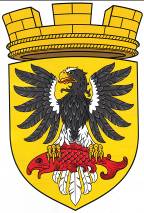                      Р О С С И Й С К А Я   Ф Е Д Е Р А Ц И ЯКАМЧАТСКИЙ КРАЙП О С Т А Н О В Л Е Н И ЕАДМИНИСТРАЦИИ ЕЛИЗОВСКОГО ГОРОДСКОГО ПОСЕЛЕНИЯот    17.  10.  2016                                                                                              № 875-п                                                               г. ЕлизовоРуководствуясь Федеральным законом от 06.10.2003 г. № 131-ФЗ «Об общих принципах организации местного самоуправления в Российской Федерации» ч. 1 ст. 15 Федерального закона от 24.07.2007 г. N 221-ФЗ «О государственном кадастре недвижимости», Уставом Елизовского городского поселения, Правилами землепользования и застройки Елизовского городского поселения, утвержденными Решением Собрания депутатов Елизовского городского поселения от 07.09.2011 г. № 126, согласно решению о приостановлении осуществления кадастрового учета от 11.10.2016 № 4100/16-7368      ПОСТАНОВЛЯЮ:	1. Внести изменения в  постановление администрации Елизовского городского поселения № 783-п от 16.09.2016 «Об уточнении вида разрешенного использования земельного участка с кадастровым номером 41:05:0101005:136».	2. Пункт 1 Постановления изложить в следующей редакции:«Уточнить  земельному участку с кадастровым номером  41:05:0101005:136, расположенному в границах территориальной зоны объектов пищевой промышленности (ПР 3)  – вид разрешенного использования «объекты  промышленности».3. Управлению архитектуры и градостроительства администрации Елизовского городского поселения направить экземпляр настоящего постановления в ФГБУ «ФКП Росреестра» по Камчатскому краю для внесения в государственный кадастр недвижимости сведений об уточнении разрешенного использования вышеуказанного земельного участка.4. Управлению делами администрации Елизовского городского поселения разместить  настоящее постановление в информационно - телекоммуникационной сети «Интернет» на официальном сайте  администрации Елизовского городского поселения.5. Контроль за исполнением настоящего постановления возложить на                                  руководителя Управления архитектуры и градостроительства администрации Елизовского городского поселения.Глава администрацииЕлизовского городского поселения                                                                    Д.Б. ЩипицынО внесении изменений в постановление  администрации Елизовского городского поселения № 783-п от 16.09.2016 «Об уточнении вида разрешенного использования земельного участка с кадастровым номером 41:05:0101005:136»